ПроектПРОГРАММАспециализированной сельскохозяйственной ярмарки День поля «ВолгоградАГРО»4-5 августа 2022 годаНовоаннинский муниципальный районООО «Гришиных»Организаторы:Администрация Волгоградской областиКомитет сельского хозяйства Волгоградской областиАдминистрация Новоаннинского муниципального района Волгоградской областиНП «Ассоциация крестьянских (фермерских) хозяйств Волгоградской области»ВООО «Волгоградский фермер» им. В.И. ШтепоВыставочный комплекс «ВолгоградЭКСПО»ООО «Гришиных»Генеральный спонсор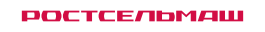 *- Организаторы оставляют за собой право вносить необходимые изменения в программу работы.04 августа – с 08:00 до 16:0004 августа – с 08:00 до 16:00Время проведенияНаименование мероприятия08:00Начало работы первого дня ярмарки08:00-09:00Регистрация делегаций муниципальных районов Волгоградской области08:00-16:00Осмотр ярмарки делегациями муниципальных районов Волгоградской области09:00-10:00Осмотр ярмарки официальной делегацией Волгоградской области
(статическая площадка)09:00-10:00Концертная программа(главная сцена)10:00-10:30Церемония официального открытия Дня поля «ВолгоградАГРО»(главная сцена)10:30-12:00Концертная программа(главная сцена)10:30-11:30Осмотр официальной делегацией, делегациями муниципальных районов Волгоградской области демонстрационных посевов кукурузы и подсолнечника(опытное поле)11:30-12:00Осмотр официальной делегацией, делегациями муниципальных районов Волгоградской области демонстрационного показа работы сельскохозяйственной техники в полевых условиях 
(динамическая площадка)12:00-13:30Круглый стол «Роль минеральных удобрений в формировании урожая сельскохозяйственных культур.Проверка семенного материала - залог хорошего урожая»(павильон с системой кондиционирования воздуха)12:00-13:30Круглый стол «Финансовые рынки»(павильон с системой кондиционирования воздуха)12:00-13:30Круглый стол «Обновление машинотракторного парка»(павильон с системой кондиционирования воздуха)13:30-16:00Осмотр ярмарки делегациями муниципальных районов Волгоградской области16:00Завершение работы первого дня  ярмарки05 августа– с 09:00 до 15:0005 августа– с 09:00 до 15:00Время проведенияНаименование мероприятия09:00Начало работы второго дня ярмарки09:00-15:00Регистрации посетителей ярмарки09:00–15:00Презентация техники и оборудования на стендах участников ярмарки14:30Награждение участников ярмарки дипломами15:00Окончание работы ярмарки